2. FÁZE STUDENÉ VÁLKY (1953 – 1960)Pracuj s učebnicí na str. 101:1. V čele Sovětského svazu vystřídal Stalina………………….................……….Pracuj s učebnicí na str. 96 (růžový sloupec vlevo):2. Jak byl rozdělen Vietnam na konferenci v Ženevě v roce 1954? (str. 96)Severní část – vznikla zde komunistická ...............................  .............................  republikaJižní část– vznikla zde .................................. republikaSuezská krize v roce 1956Pracuj s učebnicí na str. 101:4. Jaký strategický význam měl Egypt? Z Egypta se daly kontrolovat ......................................………………………………………………………………………………………………………………………………………………5. Které dvě mocnosti měly o Egypt zájem?........................ a ........................6. Na co chtěly Spojené státy půjčit Egyptu peníze? Na stavbu ............................... přehrady.7. Proč nakonec svou pomoc odvolaly? Protože Egypt uznal ...........................................................................................................................................8. Jak na to zareagoval Egypt? Znárodnil...................................................................................9. Které státy na Egypt zaútočily?..............................................................................................10. Jak situace dopadla? Útočníci se museli ................................3. FÁZE STUDENÉ VÁLKY (60. LÉTA)Pracuj s učebnicí na str. 103:1. Od kterého roku bylo Německo rozděleno na dva státy? Od roku .....................2. Které Německo bylo komunistické a které demokratické?Západní Německo - ..................................Východní Německo - ....................................3. Které Německo vstoupilo do NATO a které do Varšavské smlouvy?Západní Německo - ..................................Východní Německo - ....................................4. Kvůli politickému útlaku utíkaly z ........................ Německa do ....................... každoročně...................... lidí.5. Kdo se stal v roce 1961 prezidentem USA? ...............................................................8. Co bylo postaveno v mezi Východním a Západním Berlínem v roce 1961? ............................................Karibská krizePracuj s učebnicí na str. 104:9. Kdo byl v té době vůdce na Kubě? .................................10. Co začal Sovětský svaz na Kubě budovat? .............................  ................................Pojmenuj osoby na fotografiích: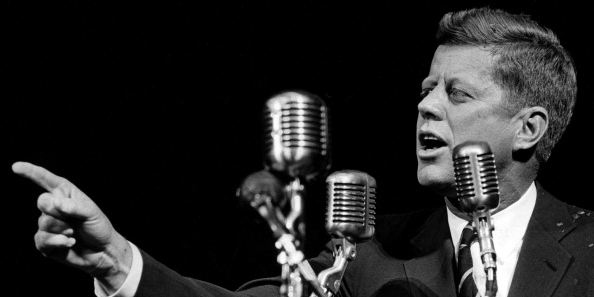 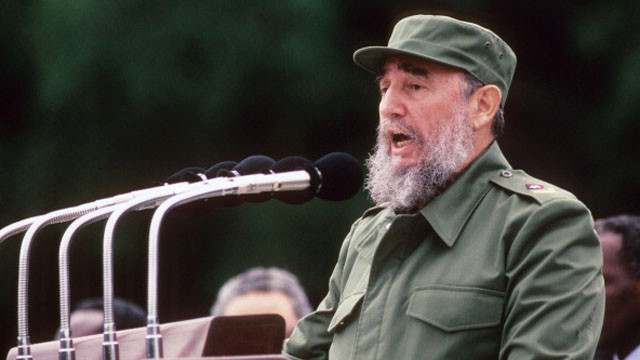 ........................................................(str. 103)	.................................................(str. 104)11. Spojené státy uvalily na Kubu .................................  .................................Sovětský svazposlal ke Kubě ...............................  ....................................13. Jak se Chruščov a Kennedy nakonec dohodli?Chruščov slíbil, že z Kuby stáhne ..........................  ..........................Spojené státy se zavázaly, že na Kubu .............................. a že odvezou .................................rakety z ............................... a ............................Nebezpečí jaderného konfliktu bylo ....................................